7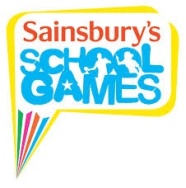 ADDITIONAL AREAS PARTNERSHIP COMPETITION CALENDAR 2015-16RETURN BY EMAIL TO: DJenner@theangmeringschool.co.uk DATETOURNAMENTVENUEWinners Progress to….Express of Interest ( or X)Monday 16th NOVEMBERYr 7/8 Table TennisBoys & GirlsSt Andrews3:30pmSchool Games Finals Date tbc Monday 30th NOVEMBERKS3/4 BocciaLittlehampton Academy10:15-12:15pmSchool Games FinalsDate tbc Tuesday 12th JANUARYYear 8 Indoor Athletics Boys & GirlsSRWASTART TIME TBCSussex Indoor Athletics Final  12th Feb Tanbridge House   Tuesday 26th JANUARYYear 7 Indoor Athletics Boys & GirlsSRWA START TIME TBCSussex Indoor Athletics Final  12th Feb Tanbridge House  Wednesday 3rd FEBRUARYNAKYr 7 – 11Littlehampton Academy (12-2:15)School Games FinalsDate tbcTuesday 9th FEBRUARYYear 7 Netball Finals(Girls)Worthing College3:45 STARTSchool Games Finals29th June  at K2Friday 12th FEBRUARYSussex Indoor Athletics FinalTanbridge HouseNo further pathway Sat 27th FEB/Sat 12th MARCHCross Country (County Comp)Windlesham HouseNo further pathway Friday 29th APRILKS3/4 AthleticsInclusion AthleticsLittlehampton Academy10-12noonTeam Selection for School Games Finals on 29th JuneWednesday 18th MAYYear 7 Super 6 Athletics(6 Boys 6 Girls)Leisure CentreSTART TBCSchool Games Finals29th June K2 Thursday 26th MAYYear 9/10 Stoolball(Girls)Angmering School3:45PM STARTSchool Games Finals29th June K2Thursday 9th JUNEYr 9/10 Super 6 Golf(Mixed)Rustington Golf CourseSchool Games Finals29th June K2Friday 10th JUNEYr 7 Street Cricket Finals(Girls Included)Angmering School 2pm STARTSchool Games Finals29th June K2 Wednesday 29th JUNESCHOOL GAMESK2 CrawleyNo Further pathway